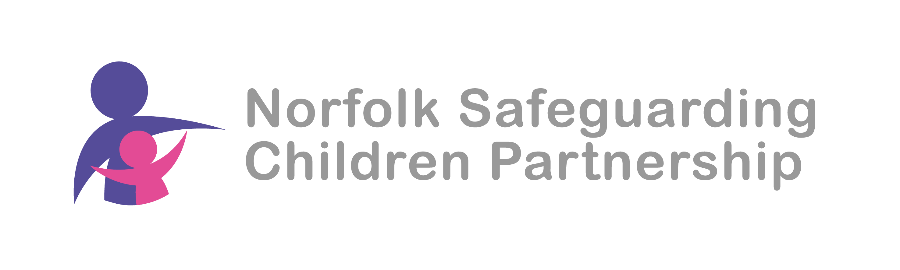 Safeguarding Practice Review Referral Form for Non-Statutory PartnersReferral to the Norfolk Children’s Safeguarding Partnership as a possible Serious Child Safeguarding IncidentGuidance note – It is the responsibility of the Local Authority to submit a Serious Incident Notification (SIN) to Ofsted when: abuse or neglect of a child is known or suspected andthe child has died or been seriously harmedThe decision to submit is shared with police and health (the ICB), who are equally responsible for identifying cases that meet the criteria above.Non statutory partners – e.g. education, early years, health providers, etc. - may have legitimate concerns about a safeguarding incident and consider that there is learning for the multi-agency safeguarding partnership.  If the senior manager or professional in a specialist safeguarding role believes that the circumstances of the child constitute a serious child safeguarding case she/he must refer the circumstances to the NSCP Business Unit using the Safeguarding Practice Review Referral Form.The National Panel provides clear guidance on the responsibility to notify:Where an agency other than the local authority becomes aware of an incident that appears to meet the criteria for notification, they should discuss this with their local authority counterparts to reach an agreement on whether or not to notify. There may be instances where safeguarding partners do not initially agree on whether there is a need to notify the Panel following a serious incident. For instance, it may be unclear whether an incident appears to have met the criteria for notification, although we hope this guidance provides further help. Discussion between safeguarding partners about cases and the decision to notify is crucial. Strong partnership working is predicated on collaboration and open dialogue. Where agreement cannot be reached through dialogue between the safeguarding partners alone, we encourage using the support of appointed independent scrutineers to help resolve differences. In order to support open dialogue and gather information about cases causing concern, where the Local Authority has not submitted a Serious Incident Notification, we have devised a referral form for partners to complete and submit to SPRG for discussion and consideration on whether Children’s Services need to submit an SIN to Ofsted on behalf of the partnership and/or to proceed to a local Rapid Review, which will be undertaken in 15 working days.  NB It is good practice for agencies working with the child or family to jointly complete the referral to SPRG.  Safeguarding Practice Review Referral FormBackground InformationName of Child: Date of Referral:Agency ReferralChild and family compositionChild’s DetailsDetails of Parents/Carers, Significant Family Members and other significant adult or children linked to the case.  Please include a genogram if possible.Other agencies known to be involvedCategory of Abuse.  The Categories listed below are used to support the National Panel collate data.  Please select any that are relevant.Case BackgroundThis information will be used to determine whether to trigger a multi-agency Rapid Review.  This is a significant step that commits substantial professional time and has capacity and resource implications and should have senior management sign off at submission.  Please ensure that the information you provide is accurate and does not omit significant details. If you are uncertain of details, please highlight this.Use the chronology table below to highlight key events known to your agency leading up to and immediately following the incident.  Rows may be added.Advice and Submission of this FormName of senior officer / named or designated officer AGENCY & DESIGNATION/TITLECONTACT DETAILS – Address, telephone number & e-mailName of ChildDate of BirthEthnicityDate of Death (if applicable)Brief details of any confirmed disabilityGenderCurrently looked after child?Formerly looked after child?If yes give detailsCurrently CP plan?Former CP plan?If yes, give detailsCurrently child in need ?Formerly CIN?If yes, give detailsName(s) of SiblingsSibling’s(s’)’ dates of birthShould the entire sibling group be considered in the scope of this review?  Please provide detail hereHome addressHousing provider (if applicable/known)School or Early Years ProviderDate of serious Incident or incidents being reportedLocation of serious incident if not the child’s usual home addressIs the incident the subject of a criminal investigation and, if so, who is the Senior Investigating Officer?Name and Address Date of BirthRelationship to ChildAny significant information known at this pointAgencyName of key individualsPhone and email if knownAbuse Abuse Abuse Abuse Abuse Abuse Domestic AbusePhysicalHSB: extra-familialAlcoholPhysical: Self-HarmHSB: intra-familialDrugs/SolventsPhysical: FGMFaith-BasedNeglect: Long standingSexual: inter-familialOnlineNeglect: RecentPeer on PeerBullyingExploitationExploitationExploitationExploitationExploitationExploitationCountylinesTraffickingSexual ExploitationModern SlaveryExtremismForced MarriageCriminal acts/Potentially CriminalCriminal acts/Potentially CriminalCriminal acts/Potentially CriminalCriminal acts/Potentially CriminalCriminal acts/Potentially CriminalCriminal acts/Potentially CriminalGang violenceFilicide (parent kills child)Road traffic accidentKnife crimeChild perpetratorOther (see below)Health/Medical IssuesHealth/Medical IssuesHealth/Medical IssuesHealth/Medical IssuesHealth/Medical IssuesHealth/Medical IssuesInjury Self-harmShaken baby syndromeLife-limiting illness (natural causes)SuicideSudden infant death syndromeSerious illnessFabricated illnessOther (see below)Other: if you have responded other to any areas above/if the issue is not categorised, provide detailsOther: if you have responded other to any areas above/if the issue is not categorised, provide detailsOther: if you have responded other to any areas above/if the issue is not categorised, provide detailsOther: if you have responded other to any areas above/if the issue is not categorised, provide detailsOther: if you have responded other to any areas above/if the issue is not categorised, provide detailsOther: if you have responded other to any areas above/if the issue is not categorised, provide detailsProvide brief details of the child and the family background, including previous serious incidents and services provided Provide brief details of the incident that triggered this referral and why it constitutes a consideration by the Safeguarding Practice Review Group.Date EventWhat action if any has been taken to safeguard the child or other children and adults affected? Do you have concerns about the current safety of this child or other family members?Have you taken any steps to escalate these concerns outside of the Safeguarding Practice Review Group?  Have any other investigations into the incident been triggered?  If so, please provide details and outcomes.To submit the form, or seek advice on its completion, contact:  Abigail McGarryNorfolk Safeguarding Children Partnership Business Managerabigail.mcgarry@norfolk.gov.ukTel: 01603 223335You may also wish to refer to the National Child Safeguarding Review Panel’s Practice GuidanceFor completion by NSCP Business Unit onlyDetails of decision as to whether to convene a Rapid Review, including:date of the SPRG meetingdetails of the discussion, including any disagreement noteddecision reached and reasons for decision.actions agreedOnce completed the form should be returned to the referrer and shared with the NSCP.For completion by NSCP Business Unit onlyDetails of decision as to whether to convene a Rapid Review, including:date of the SPRG meetingdetails of the discussion, including any disagreement noteddecision reached and reasons for decision.actions agreedOnce completed the form should be returned to the referrer and shared with the NSCP.For completion by NSCP Business Unit onlyDetails of decision as to whether to convene a Rapid Review, including:date of the SPRG meetingdetails of the discussion, including any disagreement noteddecision reached and reasons for decision.actions agreedOnce completed the form should be returned to the referrer and shared with the NSCP.For completion by NSCP Business Unit onlyDetails of decision as to whether to convene a Rapid Review, including:date of the SPRG meetingdetails of the discussion, including any disagreement noteddecision reached and reasons for decision.actions agreedOnce completed the form should be returned to the referrer and shared with the NSCP.Date of SPRG meetingName & Role of officer recording decisionPoints to note:debatesoutcomesdecision & actions